Publicado en Figueres el 29/01/2020 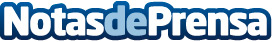 Llibres de Text, SL obté el segell de qualitat empresarial CEDECLLIBRES DE TEXT, SL és una empresa familiar nascuda a Figueres (Girona) el 1979 com una petita llibreria dedicada al món dels llibres de text i el material escolar. Avui en dia, després de 40 anys d'experiència, l'empresa ha sabut créixer sense perdre l'essència i els valors que l'han convertida en tot un referent en el sectorDatos de contacto:Pedro TerésGabinete de ComunicaciónTel.: 930330101Nota de prensa publicada en: https://www.notasdeprensa.es/llibres-de-text-sl-obte-el-segell-de-qualitat Categorias: Cataluña Consultoría http://www.notasdeprensa.es